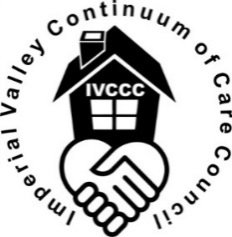 MINUTES (ATTACHMENT 1)IMPERIAL VALLEY CONTINUUM OF CARE COUNCIL(IVCCC)EVALUATION & RESOURCES COMMITTEE MEETINGFebruary 9, 20228:00 AM – 9:00 AMLocation: Meeting via Zoom Meeting to Order, Roll Call & Introductions: Meeting chaired by Emmanuel Sanchez and began at 8:11 a.m. All attendees introduced themselves. Linda Shaner informed the committee by email that she would not be able to attend. Tomas Oliva joined the meeting at 8:15 a.m., Les Smith joined the meeting at 8:16 a.m., and Patricia Arevalo Caro joined the meeting at 8:20 a.m.Approval of Meeting Minutes: Father Mark Edney from the IVCCC Executive Board & St. Mary’s Catholic Church motioned to approve and Araceli Lopez from Imperial County Department of Social Services (AE) seconded the motion. All in favor; motion approved.Meeting Calendar: Father Mark Edney suggested the group continued to meet on the second Wednesday of each month from 8:00 a.m. to 9:00 a.m., subject to possible time/date changes when found necessary. Discussions/Reports/Presentations/Projects/Action Items for 2022: The Imperial Valley Continuum of Care Council (IVCCC) Charter: A review and discussion of the charter recommended by the AE was presented by Emmanuel Sanchez. (See Attachment1A, IVCCC Evaluation & Resources Committee Activity Log)  Review & Evaluate IVCCC Website & Continuum of Care Charters throughout California - item tabled for future 2022 meeting(s).    Review & Evaluate IVCCC & the Administrative Entity Grants and Projects - (e.g., the committee will review and evaluate the data gathered through the Homeless Management Information System [HMIS] and projects to evaluate performance measures for the different programs with the IVCCC): Item tabled for future 2022 meeting(s).    Committee Membership Recruitment & Community Outreach (to the public) as to the mission, history, and accomplishments of IVCCC: Item tabled for future 2022 meeting(s).    Action Items: None. Meeting Adjourned: Adjournment at 9:03 a.m. -Next meeting Wednesday, March 9, 2022, at 8:00 a.m.NameOrganizationPresentEmmanuel Sanchez, Co-ChairImperial County Department  of Social Services, AE*XSusan Chasang, Co-ChairSister Evelyn Mourey Center (Nonprofit)XAraceli LopezImperial County Department  of Social Services, AE*XFather Mark EdneyIVCCC Executive Board & St. Mary’s Catholic ChurchXLes SmithIVCCC Executive Board & Desert Trails RV ParkXTomas OlivaCity of El Centro, MayorXJacob BermudezImperial County Public Administrator - AA AgencyXLinda ShanerSister Evelyn Mourey Center (Nonprofit)AbsentMembership Guest:Patricia Arevalo CaroImperial County Behavioral Health Services X*Administrative Entity